Black and Indian Mission Office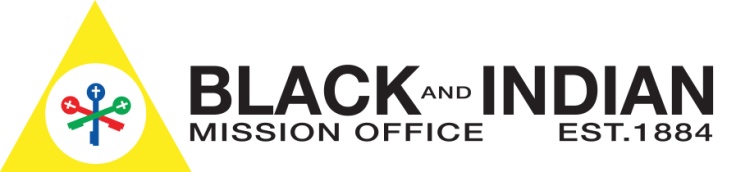 2021 H Street, NWWashington, DC 20006-4207Board of DirectorsTimothy Cardinal Dolan, PresidentArchbishop William E. LoriArchbishop Nelson J. PerezReverend Maurice H. Sands, Executive DirectorSUGGESTED PASTORAL LETTER FOR THE BLACK AND INDIAN MISSION Thank you for your generous support of the Black and Indian Mission Collection! The Black and Indian Mission Collection, established as the first National Collection in 1874, has proven itself to be a successful vehicle for sharing the resources of the Church’s members to provide for the needs of our African American, Native American, and Alaska Native brothers and sisters. Pope Francis reminds us that everyone is meant to evangelize. This Collection so clearly authenticates Pope Francis’ call to us to work as a family to help all of our brothers and sisters and to share the Love, Faith and Hope of Jesus Christ. As we embark on another year of evangelization in the African American, Native American and Alaska Native communities, everyone is encouraged to make a difference by offering their prayers for the fruitful support of the missions in the United States and to consider expressing concretely their Christian solidarity through sacrificial offerings. We all agree that never have the needs for African American, Native American and Alaska Native communities been so great especially during this unprecedented pandemic.  History tells us that lasting change to a community can all come through faith, hope and charity. Please continue to support this mission of faith and hope by your most generous charity.Your support provides the presence of missionaries here in African American, Native American, and Alaska Native missions, parishes, schools, religious education programs and the many, many diocesan programs and projects that strengthen the work of the Gospel. Your partnership places Bibles and catechetical materials in the hands of priests, consecrated men and women, and lay leaders. Your sacrifice impacts pastoral work across the country and addresses the need to train catechists, permanent deacons, and seminarians for future generations here in many of our neighborhoods and backyards. It is only through the constant generosity of everyone that evangelization efforts are multiplied a thousand fold.In 2021, we ask everyone to make a sacrificial gift to the 2021 National Black and Indian Mission Collection and continue to support the evangelization efforts for African American, Native American and Alaska Native communities in the United States. Learn more about the Black and Indian Missions at www.blackandindianmission.org and help us invite all peoples to open the door of faith and begin the journey of a lifetime!Thank you again for your generous support. Sincerely yours in Christ,